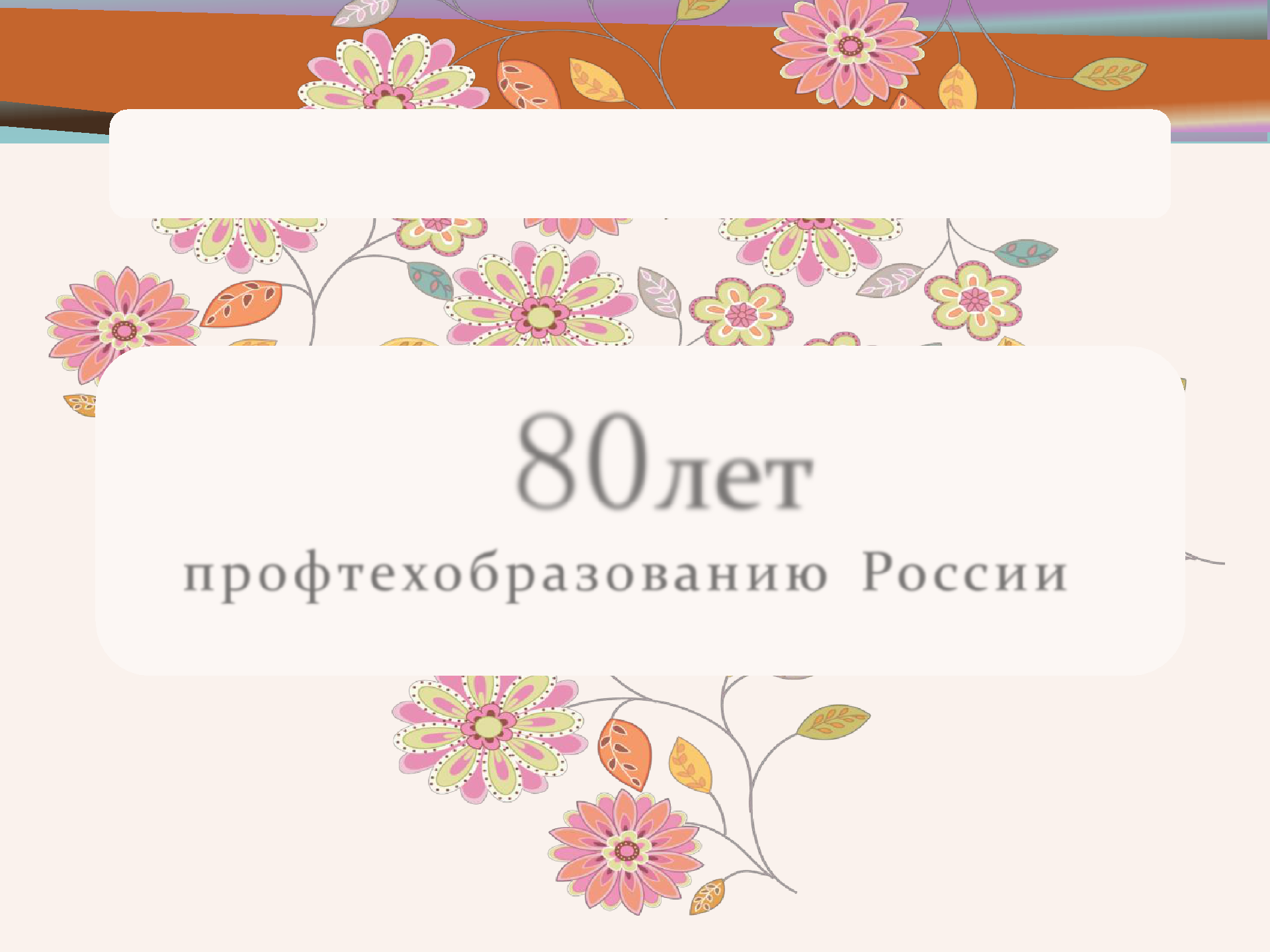 80летпрофтехобразованию России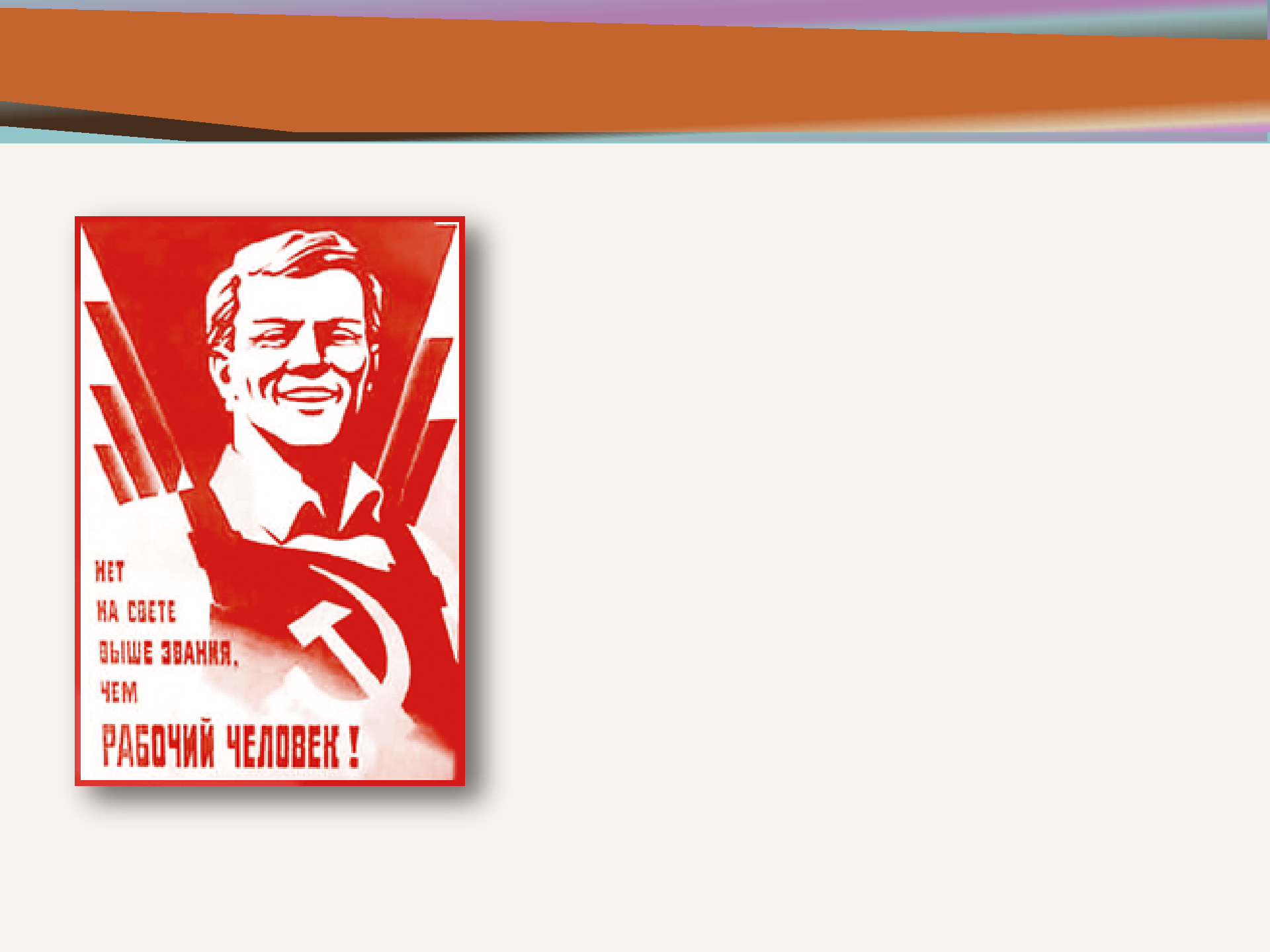 Во все времена люди признавали, что престижным может стать практически любое занятие – все зависит от того, как человек будет работать, ведь у каждой профессии есть своя специфика, свои ценности и свои герои. И, конечно же, практически у каждой профессии есть свой праздничныйдень – собственный профессиональный праздник – один из поводов собраться вместе и ощутить значимость и важность выполняемой работы.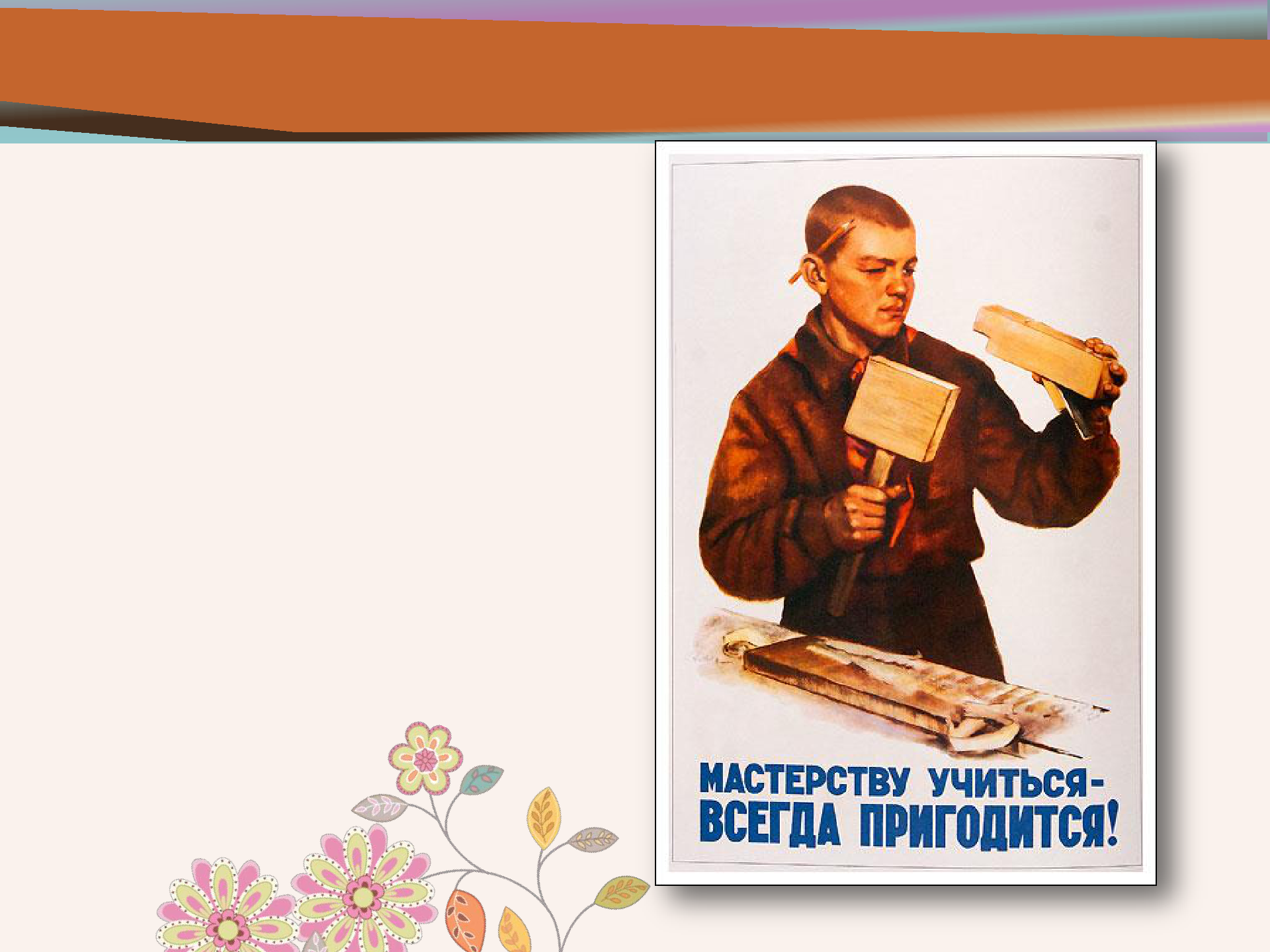 Профессиональное образование начало свое становление еще вовремена Древней Руси.Многочисленные археологические находки неопровержимо свидетельствуют, что в Древней Руси былопревосходно налажено производство различных предметов обихода, оружия, одежды, украшений и т.д. А о наиболее талантливых древнерусских мастерах слагались былины и передавались сведения в летописях.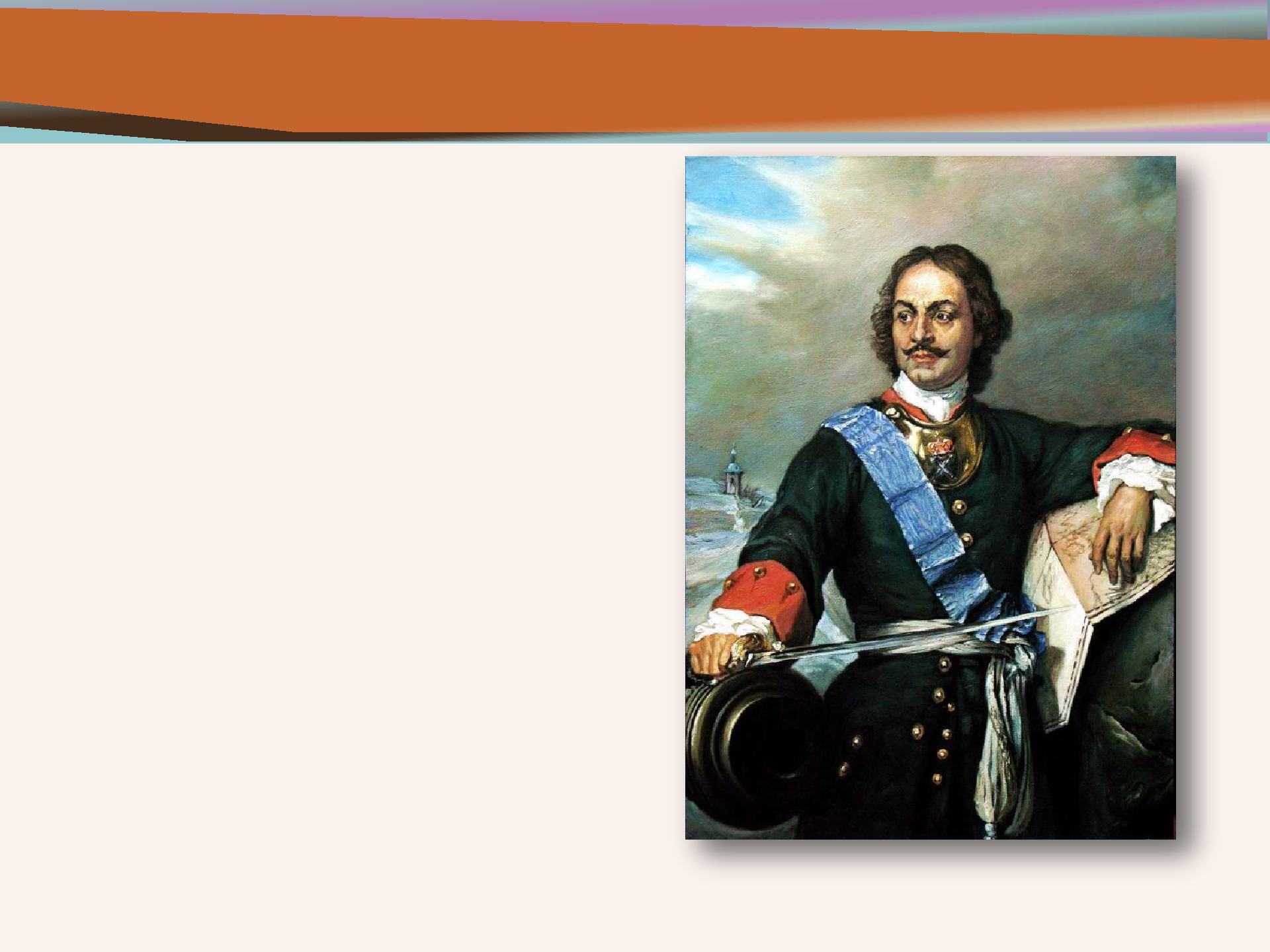 Однако настоящеестановлениепрофессиональногообразования пришлось навремена царствованияПетра І, который отводилобразованию роль однойважнейших опоргосударственной политики.А вот настоящий расцветпрофессиональногообразования пришелся наконец 19 - начало 20 века.Он был уверен, что русские мастера могутизготавливать все необходимое для полноценного развития российской державы.Первая ремесленная школа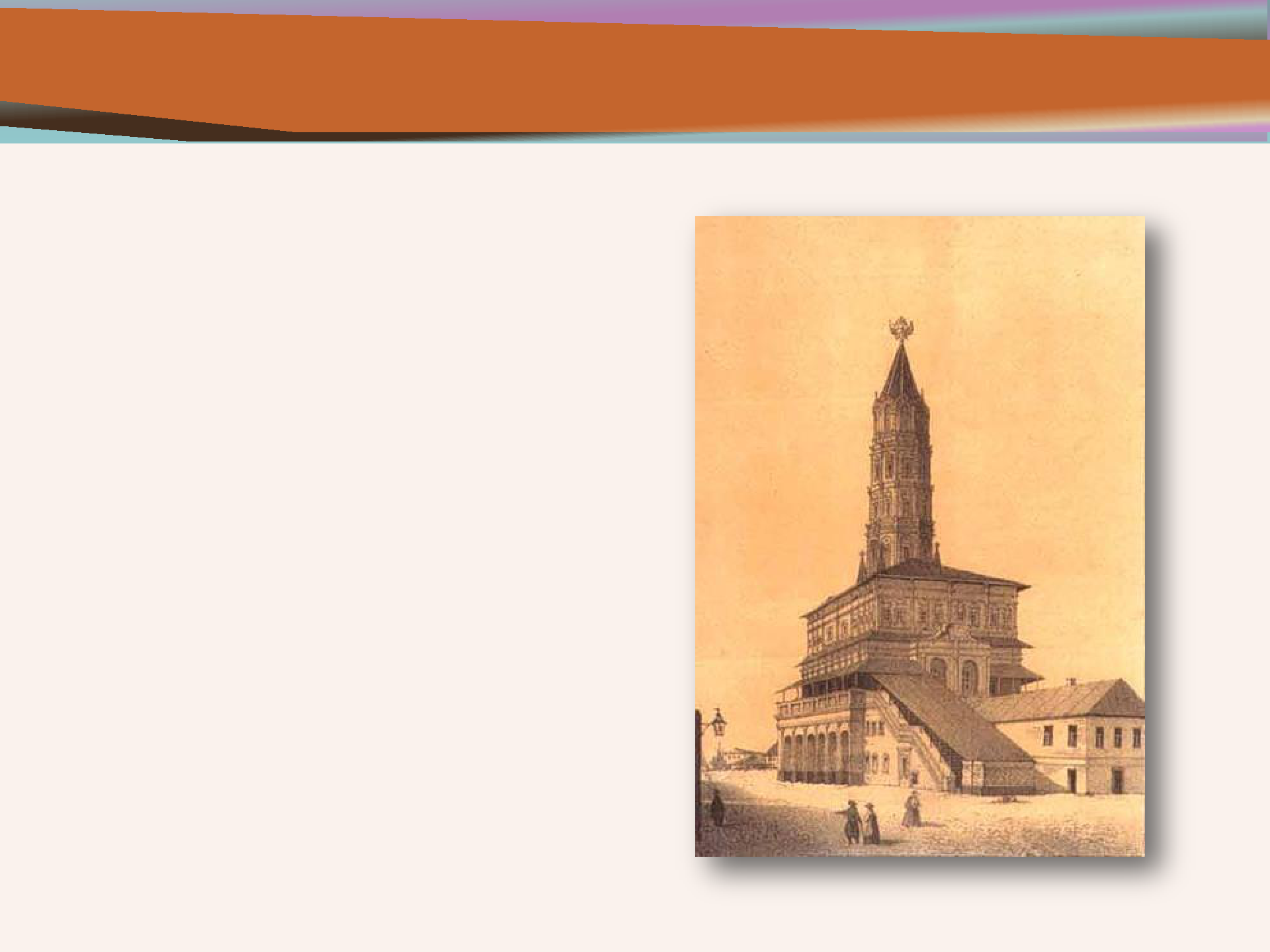 Первая ремесленная школаназывалась "Школанавигационных иматематических наук. Впериод с 1701 по 1721 года былиоткрыты медицинская,артиллерийская иинженерная школы в Москве,морская академия иинженерная школа вПетербурге. Петровскаяшкольная реформа быланаправлена, в первуюочередь, на получениеподросткамипрофессиональных знаний итехнической грамотности.Система профессионального образования менялась и совершенствовалась. В Советском Союзе были созданы школы фабрично-заводскогоученичества (ФЗУ, учеников системы фабзавуча ласково называли «фабзайчатами »). ФЗУ существовали с 1920 по 1940 год.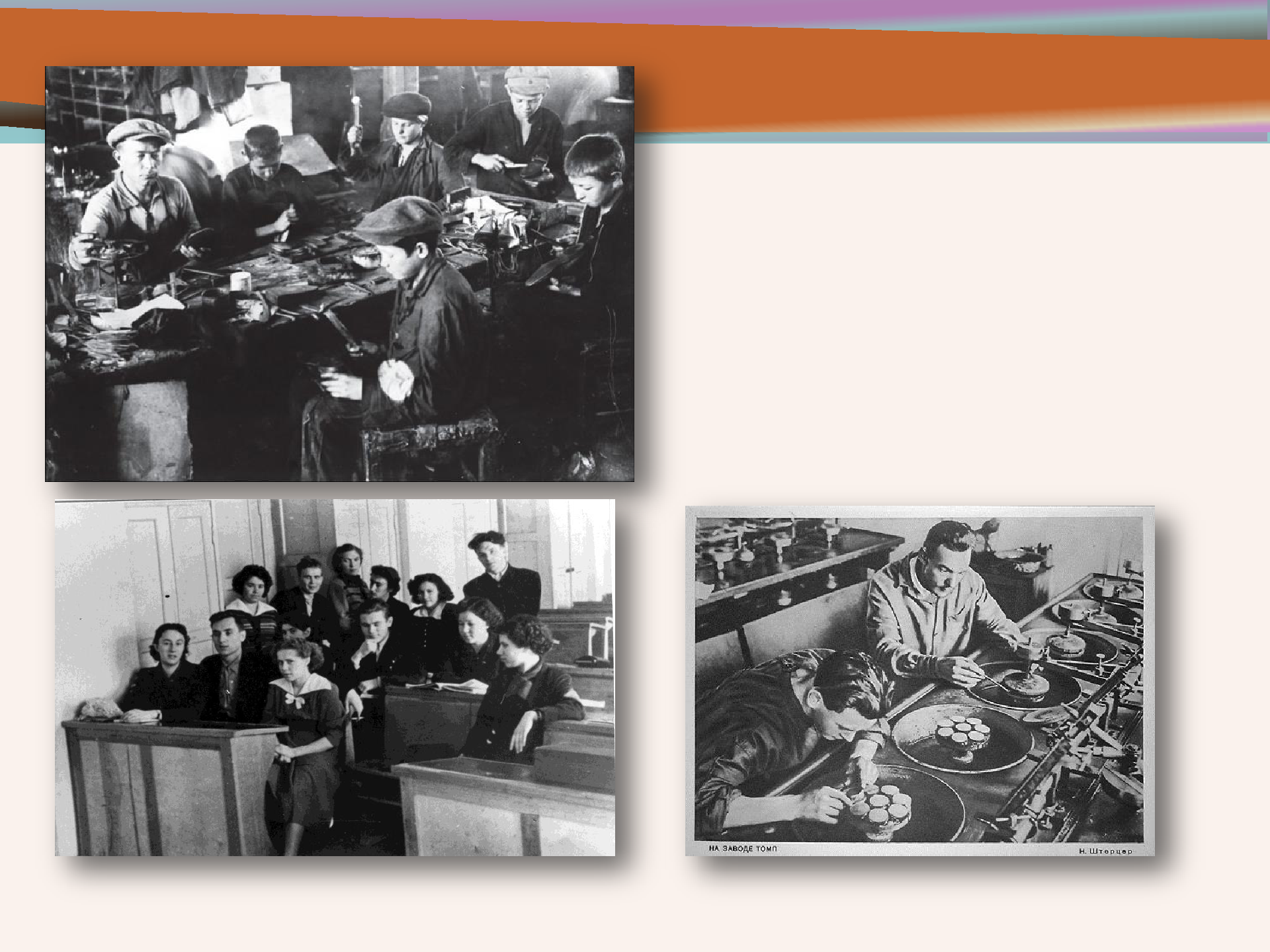 Днем рождения системы профессионально-технического образования стало 2 октября 1940 года, когда был принят указ Президиума Верхового Совета СССР «О государственных трудовых резервах СССР», которым были определены три типа училищ: ремесленные, железнодорожные училища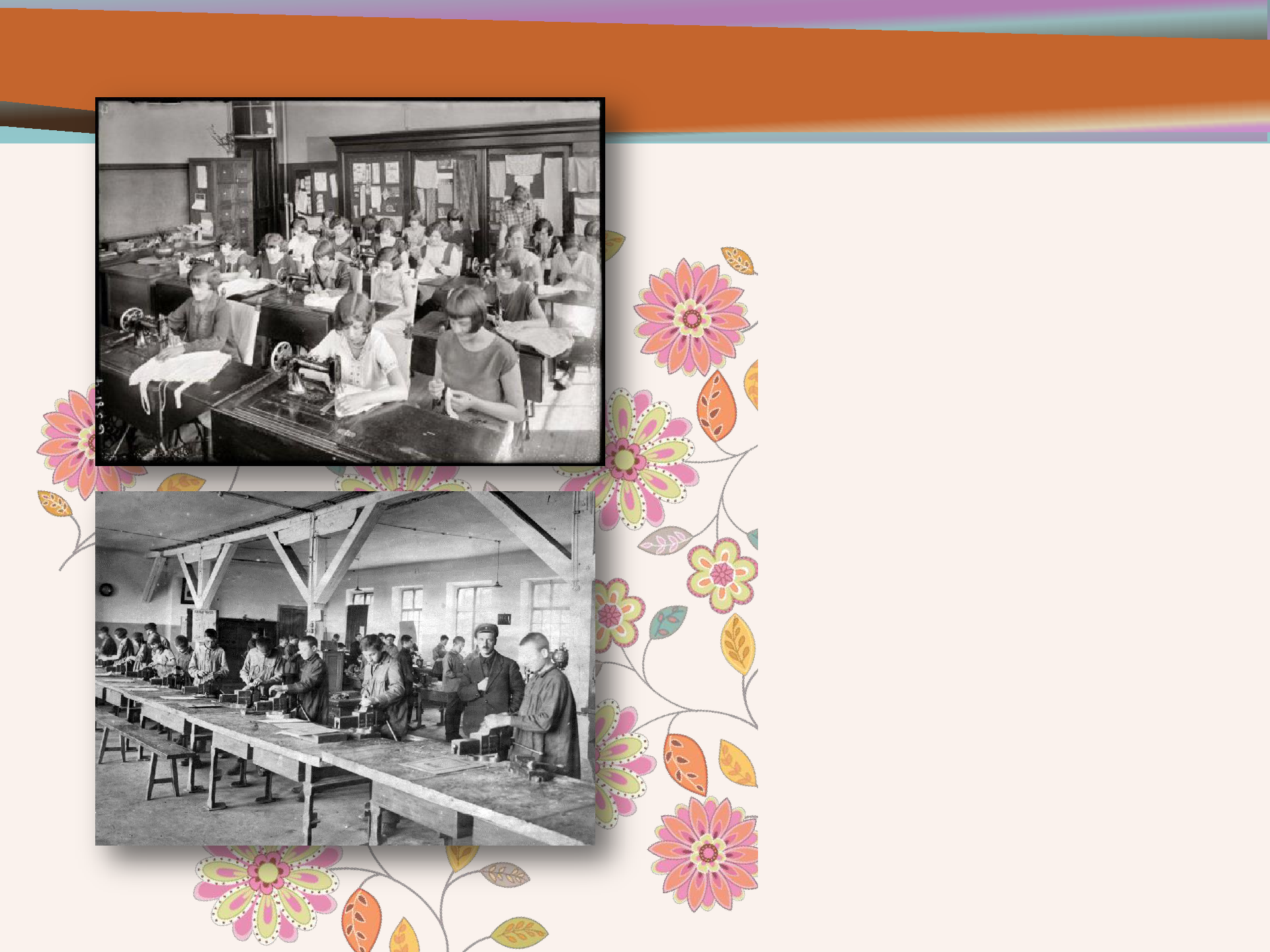 школы фабрично-заводского обучения. Эти училища были созданы в кратчайшие сроки. Приём в них проводился путём призыва (мобилизации), а также в порядке добровольного набора молодёжи.настоящее время в России работает более 2,5 тысячи учреждений профессионально-технического начального образования и столько же учреждений среднего профессионального образования, в них учатся более 2 миллионов человек. Вопрос подготовки рабочих российские власти называют ключевым – стране крайне необходимы специалисты, которые работают в условиях высокотехнологичной промышленности, включая тех, кто занят эксплуатацией технически сложного современного производственного оборудования, а потому мы с большим вниманием и уважением относимся к тем, кто готовит так необходимые стране рабочие кадры.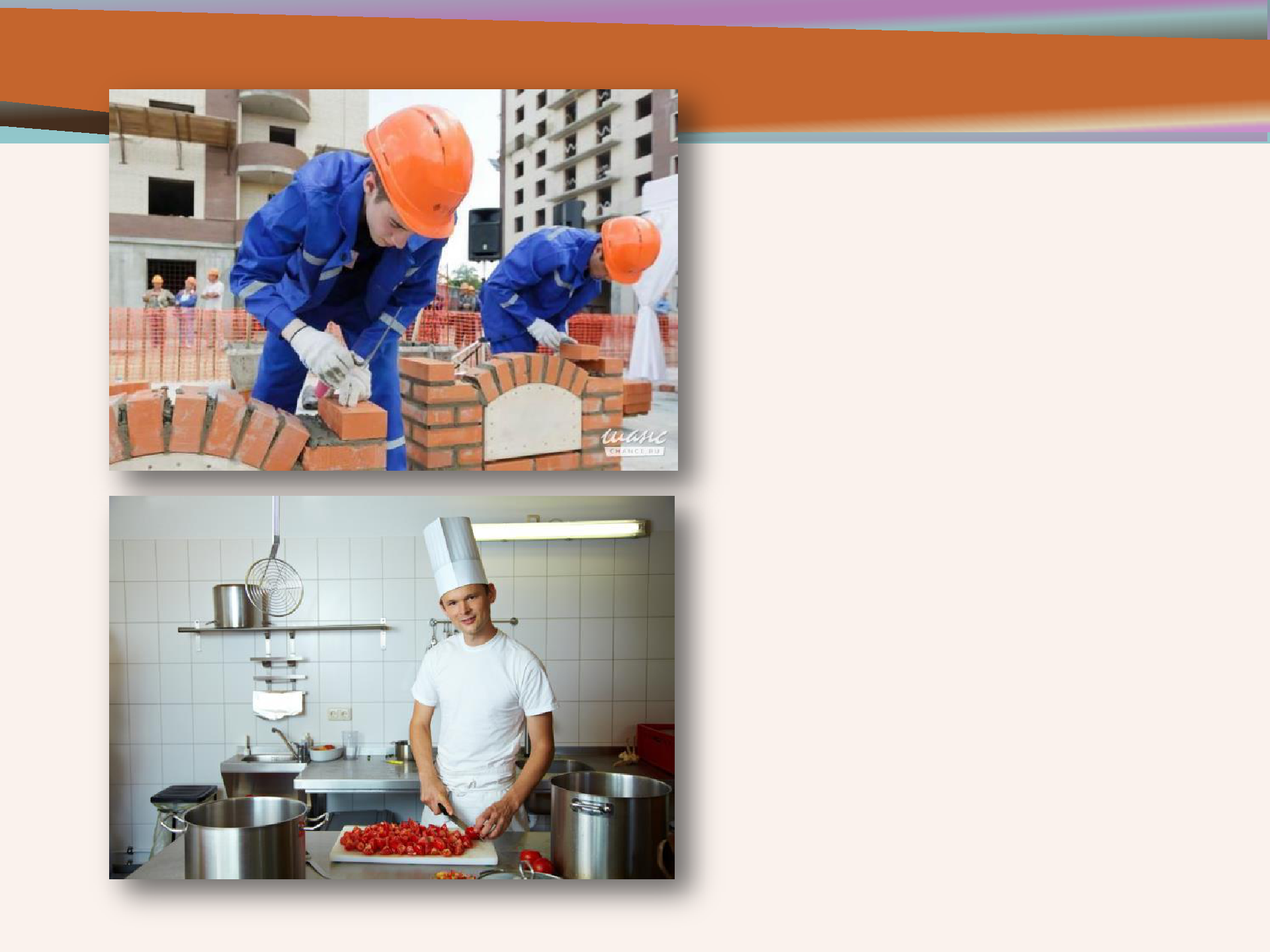 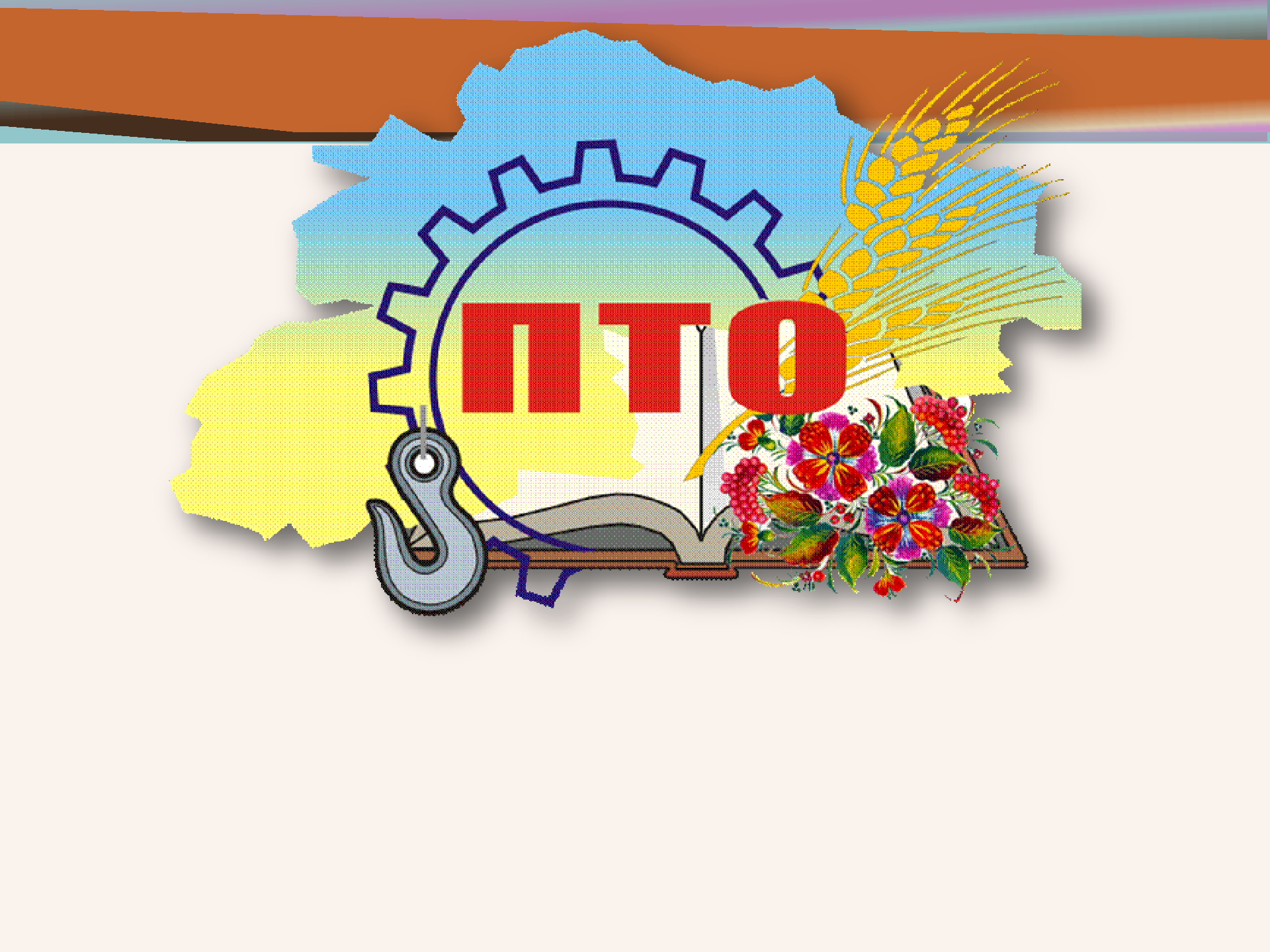 Уважаемые преподаватели и мастера производственного обучения, студенты техникумов и других образовательныхорганизаций системы профтехобразования!Примите наши искренние поздравления с важным для всех нас праздником, который ещё раз напоминает о важности и необходимости подготовки квалифицированных техническихкадров для всех сфер деятельности людей.Терпения вам, здоровья и благополучия!От юбилея к юбилею профтех взрослел, мудрел, мужал, Ни сил, ни кадров не жалея, с колен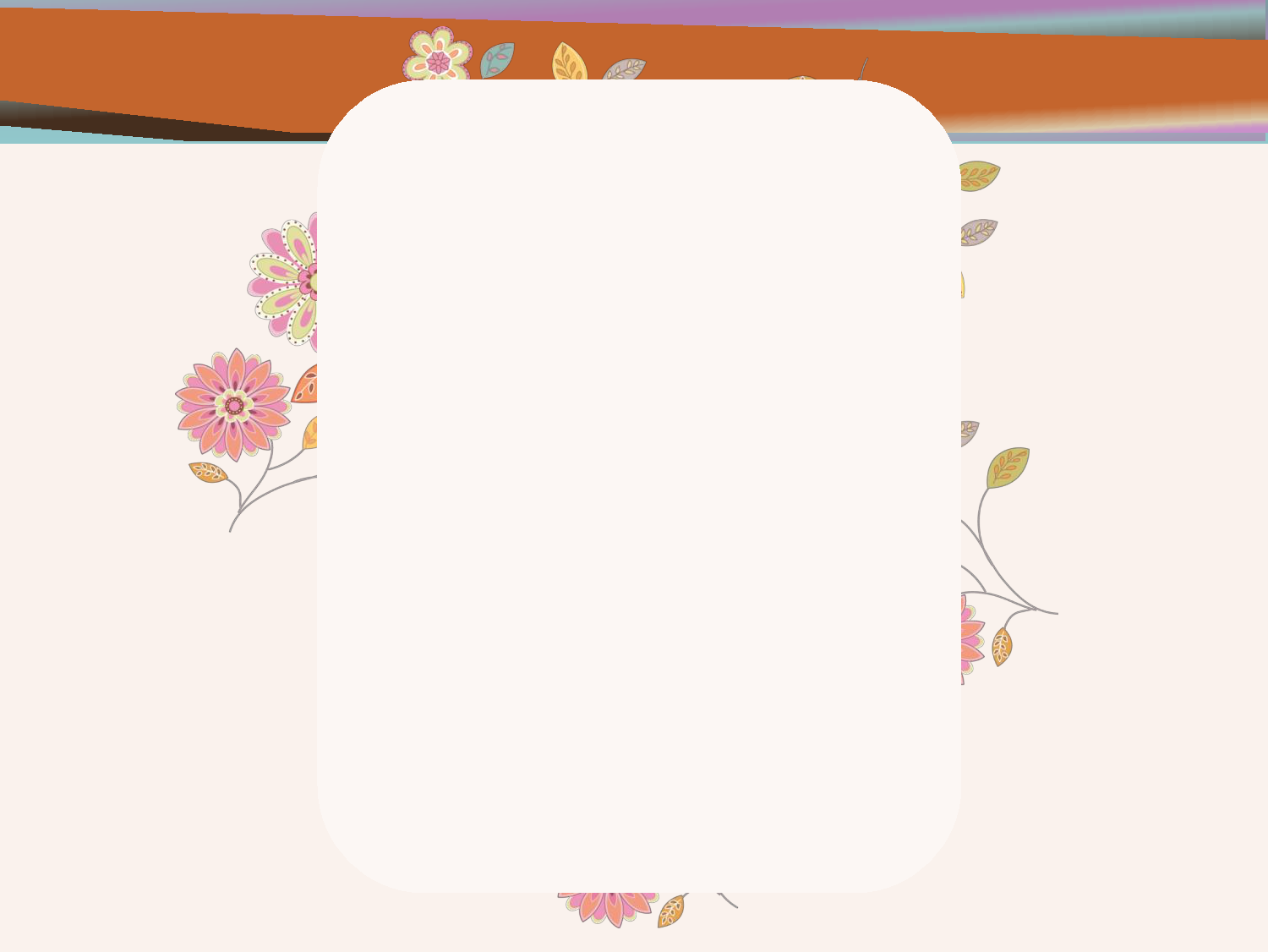 Россию поднимал!Побед дешевых не бывает, за всеприходится платить,кто профтехсистему знает, сумеет это подтвердить!Вы все в истории России отдельной значитесь строкой. Вы - цвет её, опора, сила, её надежда и покой.Всем тем, кто вышел из профтеха, итем, кто трудится сейчас, Желаем творческих успехов, и этот час - ваш звездный час! Профтех - поэзия и проза, судьбы нелегкой виражи!вас сейчас прекрасный возраст, профтех живет, и будет жить!